Latvijas Sociālistiskā partija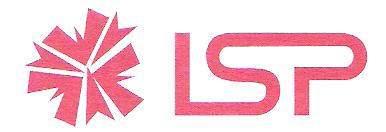 Reģ. Nr. 50008045621. Citadeles ielā 2, Rīga, LV-1010, Latvija.
Tālr./fakss +371 67555535, latsocpartija@inbox.lv; www.latsocpartija.lvZiņojums
pie Latvijas Sociālistiskās partijas 2022.gada pārskataLatvijas Sociālistiskā partija (LSP) ir nodibināta 1994.gada 15.janvārī,  reģistrēta Latvijas Republikas Tieslietu ministrijā 1994.gada 14.martā. LSP tika nodibināta uz sabiedriskās organizācijas “Līdztiesība” bāzes. Kopš 2007.gada 29.novembra Latvijas Sociālistiskā partija ir reģistrēta LR Uzņēmumu reģistrā - reģistrācijas numurs 50008045621.Pārskata gadā LSP tika veikusi darbību saskaņā ar savu Programmu un Statūtiem, ievērojot Politisko organizāciju (partiju) finansēšanas likuma normas. Sakarā ar COVID-19 Partijas iespēja rīkot pasākumus bija ierobežota.          2022.gadā notika Saeimas vēlēšanas, kurās LSP piedalījās vienotā sarakstā ar Partiju “Saskaņa”. Vēlēšanu rezultātā Partija nav ieguvusi nevienu  deputāta vietu.Š.g. 17. decembrī notika Latvijas Sociālistiskās partijas XXVII kongress. LSP Valde šajā Kongresā netika pārvēlēta. Uz šodienu pastāv apstiprināta Partijas vadība:Vladimirs Frolovs - partijas priekšsēdētājs,Ingars Burlaks  - partijas priekšsēdētāja vietnieks,Fridijs Bokišs - partijas priekšsēdētāja vietnieksInna Belokurova - partijas priekšsēdētāja vietniece, Aivars Altenburgs– partijas valdes loceklis,Guna Āboliņa– partijas valdes loceklis,Antons Klindžāns– partijas valdes loceklis,Raimonds Rubiks - partijas valdes loceklis,Natālija Jurdža-Abutaļipova  - partijas valdes locekle.LSP 2022.gada pārskats ir sastādīts atbilstoši 2021.gada 24. augusta Ministru kabineta noteikumiem Nr.569 „Par politisko organizāciju (partiju) un to apvienību gada pārskatiem”. LSP finanšu darbības rezultāts 2022.gadā ir negatīvs. Rezultātā partijas fonds ir samazinājies par 1.034,72 EUR un uz gada beigām sastāda 17.638,75 EUR. Uz gada beigām LSP rīcībā ir nauda 17.382,29 EUR apmērā, tai skaitā – kasē 1.690,11 EUR un bankas kontā 15.692,18 EUR. Tas nodrošina Latvijas Sociālistiskās partijas stabilitāti un neatkarību. LSP ieņēmumi veidojās no biedru naudām (6.405,91 EUR), kuras regulāri tika maksātas gada laikā un fizisko personu ziedojumiem (2.200,00 EUR). Daļu no biedru naudas partijas biedri maksā skaidrā naudā un, tādēļ partijai pastāv kase. Visi LSP ieņēmumi un izdevumi ir apliecināti ar attaisnojuma dokumentiem, kuri noformēti saskaņā ar LR likumu „Grāmatvedības likums”. 2022.gadā LSP izdevumi salīdzinot ar 2021.gadu kopumā pieauga, tas saistīts ar kopējo valsti pastāvošu inflāciju.LSP 2022.gada pārskats sastāv no Bilances, Ieņēmumu un izdevumu pārskata, Naudas plūsmas pārskata, Ziņojuma un pielikumiem. LSP 2022.gada pārskatam ir pievienoti – Ziņojums par dāvinājumiem (ziedojumiem) un Ziņojums par saņemtajām iestāšanās naudām un biedru naudām.Latvijas Sociālistiskās partijas 
priekšsēdētājs						Vladimirs Frolovs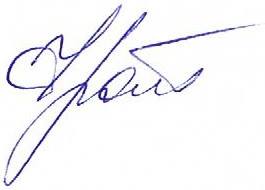 2023.gada 30. martā.  Rīgā. 